Штробление стенКак правило, штробление стен является неотъемлемой частью для скрытия коммуникационных линий в процессе ремонта. К примеру: замена или распределение электропроводки, гибких сантехнических шлангов, установка кондиционера и т.д. Каждая работа имеет свои особенности и определенные нюансы. На данный момент существует несколько способов углубления канала в бетонной поверхности. Если вы представляете, о чем идет речь, наверняка понимаете, что простым перфоратором и болгаркой не добиться желаемого результата. А тем более, своими силами. Что же мы предлагаем?________________________________________Безударное штробление под проводкуНа сегодняшний день, штробление под проводку специальным штроборезом считается одним из самых эффективных вариантов. В отличие от ударных инструментов, сам желобок получается ровнее. Также в ходе работ не создается шума и намного меньше образуется специфической пыли. При этом явное преимущество — это то, что при больших объемах экономится время, а значит и финансовые затраты.Как мы это делаем? На совесть и недорого! ЭтапыМы все делаем на совесть и недорого. Для того, чтобы гарантировать качественный результат, мы всегда следуем четким этапам работы. Только таким образом можно быть уверенными, что в процессе не возникнет форс-мажоров, а результат будет качественным.Разработка проекта, где прописан план разводки, места монтажа розеток/выключателей, марка, сечение провода и ряд других важных параметров.Проверка стен и поиск старой разводки. После этого делается разметка, способ которой определяется в зависимости от ситуации и сложности предстоящей работы.Осуществляется непосредственно штробление с использованием штробореза, болгарки, перфоратора, молота и зубила. Плюс могут использоваться дополнительные инструменты.Обращаем внимание, что техника штробления отличается в зависимости от типа стены (кирпич, бетон и т.д.), а также используемых инструментов. Поэтому работа всегда очень индивидуальная. Самостоятельно делать это не рекомендуется._________________________________________Сколько стоит проштробить погонный метр. ЦеныКак видно из предыдущей информации, сколько стоит проштробить погонный метр, может зависеть от некоторых факторов. Но основной перечень цен вы можете видеть в таблице:ТАБЛИЦАЕсли хотите узнать более точную цену или заказать индивидуальный расчет стоимости, обратитесь к нашим менеджерам. Гарантируем, вы не переплатите, а озвученная стоимость впоследствии не изменится ни на рубль. Мы очень ценим своих клиентов и работаем честно!___________________________________________Есть несколько причин заказать у нас услугуВы можете заказать услугу у нас. Для вас мы стремимся делать работу качественно, оперативно и ответственно на всех этапах. Только квалифицированные специалисты с многолетним опытом, профессиональные инструменты и ориентир на лучший результат. Плюс другие преимущества:Осуществление всех работ в удобное для вас время. Вы сами указываете, когда нашей команде приехать на место и приступить к делу. Соблюдение сроков гарантируем.Гарантия лучшей цены. Вы точно не переплачиваете. Если хотите, можете сравнить наши цены с ценами конкурентов, чтобы в этом убедиться.Четкое соблюдение правил и технологических норм при штроблении. Вы можете быть уверенными, что все будет выполнено на высшем уровне без недоработок.Обращайтесь к проверенным специалистам и доверяйте штробление стен профессионалам. Если у вас имеются вопросы или вы уже готовы воспользоваться услугой нашей компании, просто свяжитесь с менеджерами для обсуждения деталей.Со слов Игоря Валерьяновича, « как проведешь штробление, так все в итоге и сложится».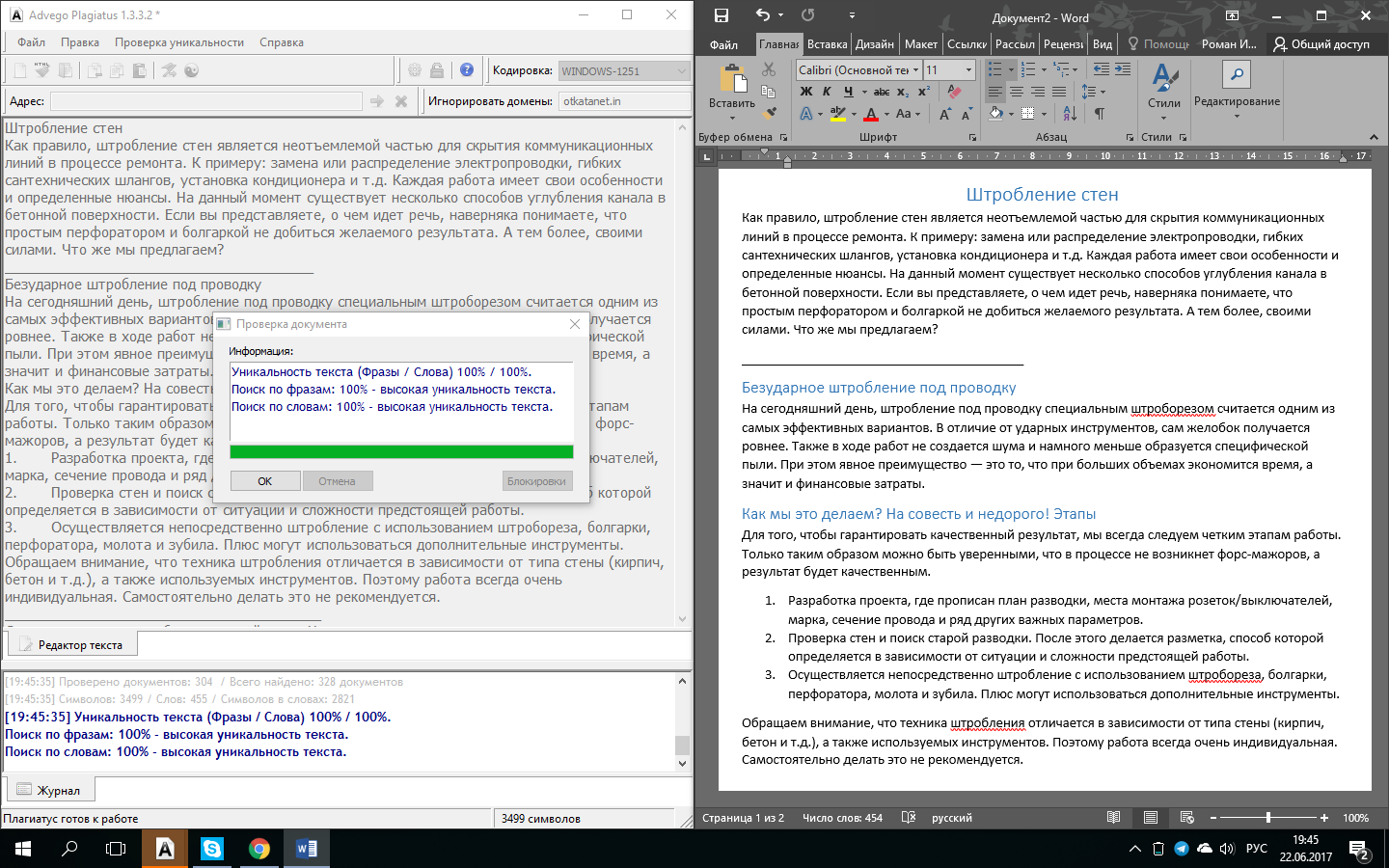 